проект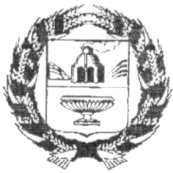 СОВЕТ ДЕПУТАТОВ НОВОКОПЫЛОВСКОГО СЕЛЬСОВЕТАЗАРИНСКОГО РАЙОНА АЛТАЙСКОГО КРАЯР Е Ш Е Н И Е 000000     											№ 00 с. НовокопыловоО  внесении изменений    и   дополнений    в   решениеСовета   депутатов    Новокопыловского      сельсовета от    22.07.2019 № 11    «Об утверждении    Положения о    порядке и условиях приватизации муниципальногоимущества Новокопыловского  сельсовета Заринскогорайона     Алтайского   края»В соответствии Федеральными законами от 21.12.2001 № 178-ФЗ «О приватизации государственного и муниципального имущества», от 06.10.2003 № 131-ФЗ «Об общих принципах организации местного самоуправления в Российской  Федерации, Уставом муниципального образования Новокопыловский сельсовет Заринского района Алтайского края,  Совет депутатов Новокопыловского сельсоветаРЕШИЛ:1. Внести в «Положение о порядке и условиях приватизации муниципального имущества Новокопыловского сельсовета Заринского района  Алтайского края», утвержденное решением Совета депутатов Новокопыловского сельсовета от 22.07.2019 № 11, следующие изменения: в  п. 6.2 Положения исключить абзац « - продажа за пределами территории Российской Федерации находящихся в муниципальной собственности акций акционерных обществ».2. Обнародовать настоящее решение на Web-странице администрации Новокопыловского сельсовета официального сайта Администрации Заринского района и на информационном стенде в администрации сельсовета, а также на информационном стенде в селе Смирново. 3.  Контроль за исполнением  настоящего решения возложить на постоянную комиссию Совета  депутатов Новокопыловского сельсовета  по бюджету, планированию, налоговой и социальной политике.	Глава сельсовета          			 				Н.В.Здвижкова									 